Monday January 14, 2019Living Earth:		Week 20                          Day 90Standard:  DNA/mutationsLearning Target: Use proper lab techniques to extract your own DNA.  Write a lab report and answer a prompt in complete sentences.Essential Question: How are you able to see your own DNA?Agenda: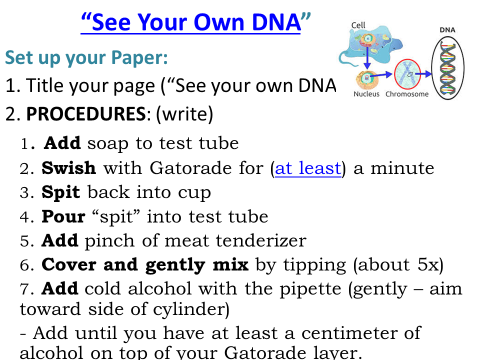 Tuesday January 15, 2019Living Earth:		Week 20                          Day 91Ms. Cruz (Student Teacher Day 1)Standard:  DNA/mutationsLearning Target: Watch a Ted-talk to gain more background information about DNA and then participate in an activity about scientists and perception of scientists.  Set-up notebooks for Semester 2.Essential Question: What is your perception of scientists?Agenda:1. “Twisting Tale of DNA” (TedTalk)2. “Scientist Activity”3. Notebook Set-upWednesday January 16, 2019Living Earth:		Week 20                          Day 92Ms. Cruz Standard:  MutationsLearning Target: Watch “Amoeba Sisters: Mutations” to learn about how mutations work and write Cornell notes about the different types of mutations.  Summarize. Essential Question: What are the different types of mutations? Are they harmful?Agenda:1. “Mutations” Amoeba Sisters2. Mutation Notes (p. 1)3. SummarizeThursday January 17, 2019Living Earth:		Week 20                          Day 93Ms. Cruz Standard:  MutationsLearning Target: Mark and highlight Cornell notes and share out summaries.  Match mutation “stories” to definitions and discuss.  Answer analysis questions.Essential Question: What are the different types of mutations? Are they harmful?Agenda:1. Mark notes (p. 1) 2. Summary share-out3. “Mutation Stations” (p. 2)4. Analysis questionsFriday January 18, 2019Living Earth:		Week 20                          Day 94Ms. Cruz Standard:  MutationsLearning Target: Read scientific information online to complete a “webquest” discussing various examples of mutations.  Essential Question: What are the different types of mutations? Are they harmful?Agenda:1. “Mutation Exploration” (p. 3)Tuesday, January 22, 2019Biology    Week 21                        Day 95Ms. Cruz (Mr. Last Observation)Standard:  MutationsLearning Target: Read a scientific article, annotate, evaluate and discuss.  Watch a video clip about albinism and summarize and write a reflection about a second video clip.Essential Question: What can go wrong with DNA?  Are the effects harmful or beneficial?Agenda:Pinky Article (P. 4) – ReadAnnotateAnalyzeVideo Clip – ReflectionWednesday, January 23, 2019Biology    Week 21                        Day 96Ms. Cruz Standard:  MutationsLearning Target: Read a scientific article, annotate, evaluate and discuss.  Watch a video clip about albinism and summarize and write a reflection about a second video clip.Essential Question: What can go wrong with DNA?  Are the effects harmful or beneficial?Agenda:Period 1: Albinism video and reflection (P. 4) Period 2: Rattler Report2. Discuss Pinky – review expectations for Page 43. Finish P. 3 (Mutation Exploration Webquest)Thursday, January 24, 2019Biology    Week 21                        Day 97Ms. Cruz Standard:  TraitsLearning Target: Define traits and discuss different ones. Determine prevalence of certain traits by collecting class data.Essential Question: What traits do you have?  Where did you get the traits that you have?Agenda:Mr. Omier 2. p. 5 Traits (definition and chart)Friday, January 25, 2019Biology    Week 21                       Day 98Ms. Cruz Standard:  TraitsLearning Target: Define traits and discuss different ones. Determine prevalence of certain traits by collecting class data.Essential Question: What traits do you have?  Where did you get the traits that you have?Agenda:1) Traits (definition and chart) – p. 52) Summary3) Definitions (p. 6)Monday, January 26, 2019Biology    Week 22                        Day 99Ms. Cruz Standard:  MendelLearning Target: Determine the validity of statements and write key facts from a PowerPoint about Mendel and his laws. Summarize the notes.Essential Question: What are Mendel’s Laws and how do they affect heredity?Agenda:1) “Hit or Myth?”2) Mendel PowerPoint (p. 7)3) Summary (p. 7)Tuesday, January 29, 2019Biology    Week 22                       Day 100Ms. Cruz Standard:  MendelLearning Target: Students will share out summaries written to explain Mendel’s Laws and how they affect heredity and then will determine possible genotypes and phenotypes using Punnett Squares to make predictions.Essential Question: What are Mendel’s Laws and how do they affect heredity?Agenda:1)  Discuss summaries (p. 7)2) SpongeBob Punnett Squares (p. 8)Wednesday, January 30, 2019Biology    Week 22                       Day 101Ms. Cruz (Filming Day)Standard:  MendelLearning Target: Students will find genotypes of their Superheros using a penny to randomly determine alleles and will apply Mendel’s Laws to draw phenotypes of their Superheros that represent the genotypes.  Essential Question: What are Mendel’s Laws and how do they affect heredity?Agenda:1) Use Mendel’s Law of Dominance to determine traits of your Superhero.2) Draw your SuperheroThursday, January 31, 2019Biology    Week 22                        Day 102Ms. Cruz Standard:  MendelLearning Target: Students will find genotypes of their Superheros using a penny to randomly determine alleles and will apply Mendel’s Laws to draw phenotypes of their Superheros that represent the genotypes. Discuss Punnett square problems from Monday and practice making genetic predictions using monohybrid Punnett squares. Essential Question: What are Mendel’s Laws and how do they affect heredity?Agenda:1) Draw your Superhero2) Check Spongebob paper (p. 8)3) Monohybrid Crosses (p. 9)Friday, February 1, 2019Biology    Week 22                        Day 103Ms. Cruz Standard:  MendelLearning Target: Discuss Punnett square problems from and write notes of Mendel’s Laws.  Practice a dihybrid cross (2 traits).Essential Question: What are Mendel’s Laws and how do they affect heredity?Agenda:1) Check Monohybrid Crosses (p. 9)2) Mendel Notes (3 laws and 16-square dihybrid) p. 103) Turn in notebooksMonday, February 4, 2019Living Earth    Week 23                        Day 104Ms. Cruz Standard:  MendelLearning Target: Complete notes of how to complete a dihybrid cross (2 traits). Practice dihybrid problems using the color and action of mice as examples.  Essential Question: What are Mendel’s Laws and how do they affect heredity?Agenda:1) Complete Mendel Notes (3 laws and 16-square dihybrid) p. 102) Dihybrid Mice (p. 11)Tuesday, February 5, 2019Living Earth    Week 23                        Day 105Ms. Cruz (Mr. Last Observation #2)Standard:  Non-Mendelian GeneticsLearning Target: Apply principles of incomplete dominance and codominance in order to solve genetics problems and complete a practice worksheet.Essential Question: What are exceptions to Mendel’s Laws?Agenda:1) Amoeba Sisters “Incomplete and Codominance”2) Incomplete and Codominance worksheet (p. 12)3) Incomplete and Codominance challengeWednesday, February 6, 2019Living Earth    Week 23                        Day 106Ms. Cruz Standard:  Non-Mendelian GeneticsLearning Target: Apply principles of incomplete dominance and codominance in order to solve genetics problems and complete a practice worksheet.Essential Question: What are exceptions to Mendel’s Laws?Agenda:1) Finish Incomplete and Codominance worksheet (p. 12)2) Incomplete and Codominance challenge3) Check/Review p. 11 (Dihybrid Mice)Thursday, February 7, 2019Living Earth    Week 23                        Day 107Ms. Cruz Standard:  Non-Mendelian GeneticsLearning Target: Answer review questions about genetics problems to prepare for the test and write Cornell notes about sex-linked traits and pedigrees.Essential Question: What are exceptions to Mendel’s Laws?Agenda:1) Incomplete and Codominance challenge2) Sex-linked traits and pedigrees notes (p. 14)Friday, February 8, 2019Living Earth    Week 23                        Day 108Ms. Cruz Standard:  Non-Mendelian GeneticsLearning Target: Write Cornell notes about sex-linked traits and practice completing pedigree problems.Essential Question: What are exceptions to Mendel’s Laws?Agenda:1) Sex-linked traits and pedigrees notes (p. 14)2) Pedigree Problems (p. 15)Monday, February 11, 2019Living Earth    Week 24                       Day 109Ms. Cruz Standard:  Non-Mendelian GeneticsLearning Target: Practice completing pedigree problems and review for the test by answering questions independently on whiteboards.Essential Question: What are exceptions to Mendel’s Laws?Agenda:1) Pedigree Problems (p. 15)2) White board reviewTuesday, February 12, 2019Living Earth    Week 24                        Day 110Ms. Cruz Standard:  Non-Mendelian GeneticsLearning Target: Demonstrate understanding of Mendel’s Laws and exceptions to Mendel’s laws by scoring well on an exam.Essential Question: How well did you study?Agenda:1) Genetics TestWednesday, February 13, 2019Living Earth    Week 24                        Day 111Ms. Cruz Standard:  Genetic EngineeringLearning Target: Brainstorm what scientists may be able to do now that they understand DNA. Write facts from a video clip about genetic engineering and write Cornell notes from a PowerPoint.Essential Question: How and why do scientists manipulate DNA?Agenda:1) Genetic Engineering Video (5 facts) – p. 152) Genetic Engineering notes – 10 facts (p. 15)Thursday, February 14, 2019Living Earth    Week 24                        Day 112Ms. Cruz Standard:  Genetic EngineeringLearning Target: Write facts from a video clip about genetic engineering and write Cornell notes from a PowerPoint. Summarize the notes and start designing your own GMO.Essential Question: How and why do scientists manipulate DNA?Agenda:1) Finish Genetic Engineering notes (p. 15)2) SummarizeTuesday, February 19, 2019Living Earth    Week 25                        Day 113Ms. Cruz Standard:  Genetic EngineeringLearning Target: Design your own GMO and “sell” it to the class.Essential Question: How and why do scientists manipulate DNA?Agenda:1) Finish GMO’s2) PresentWednesday, February 20, 2019Living Earth    Week 25                        Day 114Ms. Cruz Standard:  Genetic EngineeringLearning Target: Read and annotate a scientific article.  Read examples of gene therapy and create a whiteboard presentation.  Present and write a justification for your answer to the essential question.Essential Question: Was it ethical to use Henrietta Lack’s cells without her permission?Agenda:1) Read article2) Mark article3) Read Gene Therapy examples4) Make whiteboard presentations5) Present6) Write reflection (p. 16)Thursday, February 21, 2019Living Earth    Week 25                        Day 115Ms. Cruz Standard:  Genetic Engineering/AdaptationsLearning Target: Write a justification for your answer to the essential question from the Henrietta Lacks article. Watch a video clip on adaptations, write an example of an adaptation and collaborate to categorize it as behavioral or structural. Write key facts from a PowerPoint about Natural Selection.Essential Question: Was it ethical to use Henrietta Lack’s cells without her permission?Agenda:1) Reflection (p. 16) (Period 2 – 2 more presentations)2) https://www.youtube.com/watch?v=5WECs5-jNlc3) Post-it note adaptations (2 each) 4) Natural Selection PowerPoint (p. 17)Friday, February 22, 2019Living Earth    Week 25                        Day 116Ms. Cruz Standard:  Adaptations/EvolutionLearning Target: Write predictions about plant adaptations and add facts from a video on natural selection.  Write key facts from a PowerPoint about Natural Selection.Essential Question: How can adaptations help an organism survive?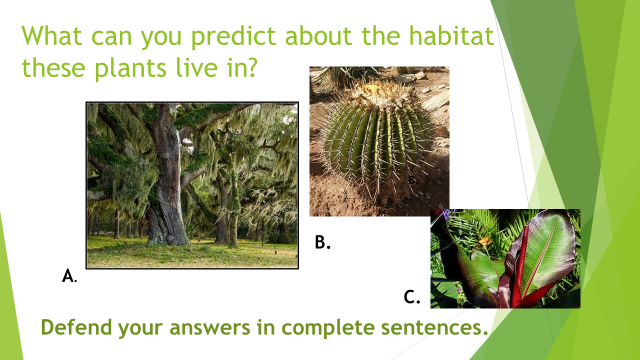 Agenda:1) Plant adaptations warm-up 2) Add 7 facts from video3) Natural Selection PowerPoint (p. 17)Monday, February 25, 2019Living Earth    Week 26                       Day 117Ms. Cruz Standard:  Natural SelectionLearning Target: Understand how evolution works based on the principles of natural selection through hypothesizing about the adaptive advantages of the peacock and from writing key facts about natural selection from a PowerPoint. Essential Question: How does natural selection explain how evolution works?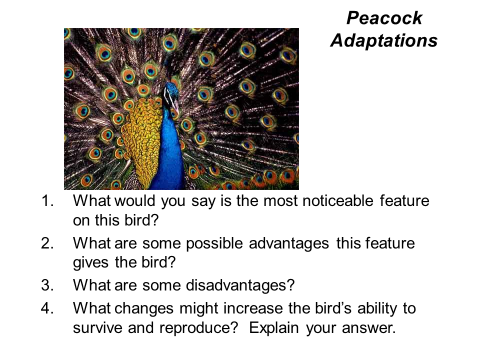 Agenda:1) Peacock warm-up (Just discuss): 2) Natural Selection PowerPoint (p. 17)3) Summary (p. 17)Tuesday, February 26, 2019Living Earth    Week 26                       Day 118Ms. Cruz Standard:  Adaptations/EvolutionLearning Target: Read, analyze and discuss a scientific article about the evolution of squid eyes.Essential Question: How has the Sperm Whale influenced the evolution of Giant Squid eyes?Agenda:Read articleMark/annotate (p. 18)Analysis questions (p. 18)Wednesday, February 27, 2019Living Earth    Week 26                       Day 119Ms. Cruz Standard:  Adaptations/EvolutionLearning Target: Identify and label squid anatomy and make predictions about how the structures aid in survival.  Explore the squid.Essential Question: How would the anatomical structures of the squid aid its survival?Agenda1) Label structures2) Examine squid (pen, beak, chromatophores etc.)3) Adaptation chart4) Clean upThursday, February 28, 2019Living Earth    Week 26                       Day 120Ms. Cruz Standard:  Adaptations/EvolutionLearning Target: Complete linking anatomical structures of squid with their adaptation and listen to information about Evolution and Natural Selection from the Discovery.com website.  Answer questions and complete activities on the website to review evolution and to evaluate and give feedback on the website/lesson itself.Essential Question: How would the anatomical structures of the squid aid its survival?Agenda1) Complete Squid adaptation chart2) “Thinking about Evolution” Discovery lesson Friday, March 1, 2019Living Earth    Week 26                       Day 121Ms. Cruz Standard:  Adaptations/EvolutionLearning Target: Evaluate and give feedback on the Discovery.com website/lesson on evolution.Essential Question: How did eyes evolve?Agenda1) Submit Discovery Lesson 12)  Complete feedback form for Discovery.com lesson3) Evolve: “Eyes” (with paper) Monday, March 4, 2019Living Earth    Week 27                       Day 122Ms. Cruz Standard:  EvolutionLearning Target: Explore evolution of the eye through watching a video and answering questions.Essential Question: How did eyes evolve?Agenda1) Finish Evolve “Eye”2) Introduction to Discovery lesson 2 Tuesday, March 5, 2019Living Earth    Week 27                       Day 123Ms. Cruz Standard:  EvolutionLearning Target: Read, answer questions and complete a simulation to compare and contrast natural selection and artificial selection.Essential Question: What is the difference between natural selection and artificial selection?Agenda1) Discovery lesson 2 (Natural Selection vs. Artificial Selection)2) Survey #2Wednesday, March 6, 2019Living Earth    Week 27                       Day 124Ms. Cruz Standard:  EvolutionLearning Target: Complete a survey to evaluate a lesson, watch a video and answer questions about the evolution of dogs.Essential Question: What is the difference between natural selection and artificial selection?Agenda1) Natural Selection vs. Artificial Selection (Survey #2)2) Started “Dogs Decoded”Thursday, March 7, 2019Living Earth    Week 27                       Day 125Ms. Cruz Standard:  EvolutionLearning Target: Watch a video and answer questions about the evolution of dogs and answer questions.  Take a quiz about the evolution of dogs and then discuss examples of different types of evidence for evolution.Essential Question: What is evidence that dogs co-evolved with humans?Agenda1) “Dogs Decoded” – finished2) “Dogs Decoded” QuizFriday, March 8, 2019Living Earth    Week 27                       Day 126Ms. Cruz Standard:  EvolutionLearning Target: Understand the types of evidence that support/explain evolution and practice comparing embryology and amino acid sequences.  Essential Question: What types of evidence support evolution?Agenda1) “Stated Clearly” Evidence for Evolution2) Amino Acid comparisons (p. 20)Monday, March 11, 2019Living Earth    Week 28                       Day 127Ms. Cruz Standard:  EvolutionLearning Target: Write key facts from a PowerPoint about speciation.  Essential Question: How do different species evolve from a common ancestor?Agenda1) Speciation PPT (p. 21)Tuesday, March 12, 2019Living Earth    Week 28                       Day 128Ms. Cruz Standard:  EvolutionLearning Target: Match organisms with analogous structures to show convergent evolution. Write key facts from a PowerPoint about speciation.  Essential Question: Why do some unrelated organisms have similar characteristics?Agenda1) Convergent Evolution Chart (p. 22) 2) Speciation PPT (p. 21)Wednesday, March 13, 2019Living Earth    Week 28                       Day 129Ms. Cruz Standard:  EvolutionLearning Target: Write key facts from a PowerPoint about speciation.  Essential Question: Why do some unrelated organisms have similar characteristics?Agenda1) Speciation PPT (p. 21)Thursday, March 14, 2019Living Earth    Week 28                       Day 130Ms. Cruz Standard:  EvolutionLearning Target: Brainstorm ideas about the evolution of giraffe’s necks and use knowledge of adaptations to create an organism that can likely survive in the environment.Essential Question: How does the environment drive evolution?Agenda1) Speciation PPT (p. 21)Friday, March 15, 2019Living Earth    Week 28                       Day 131Ms. Cruz Standard:  EvolutionLearning Target: Write key facts from a PowerPoint about speciation.  Essential Question: Why do some unrelated organisms have similar characteristics?Agenda1) Finish/share creatures2) Video (https://www.youtube.com/watch?v=RFMP2oDuT-I) – Cladograms3) Test Lesson: reading and cladograms4) AnalysisMonday, March 18, 2019Living Earth    Week 29                       Day 132Ms. Cruz Standard:  EvolutionLearning Target: Fix/discuss creatures and their adaptations from last week. Write key facts from a PowerPoint about speciation and sketch components for Hardy-Weinberg.  Watch video clips for clarification.  Essential Question: What is the Hardy-Weinberg Equilibrium?Agenda1) Fix creatures (turn in)/ Catch up lesson on cladograms (period 2)2) Speciation PPT continued (p. 21)Tuesday, March 19, 2019Living Earth    Week 29                       Day 133Ms. Cruz Standard:  EvolutionLearning Target: Finish discussing and writing key facts from a PowerPoint on Speciation and Population genetics and watch a video clip. Organize pieces of the peppered moth example to explain how their population evolved. Essential Question: How do new species come about?Agenda1) Finish Speciation PPT (p. 21)2) Moth Matching (envelopes)Wednesday, March 20, 2019Living Earth    Week 29                       Day 134Ms. Cruz Standard:  EvolutionLearning Target: Interpret a cladogram, watch video clips and write answers to questions about human evolution. Essential Question: How have humans evolved?Agenda1) Human Evolution (p. 24)Thursday, March 21, 2019Living Earth    Week 29                       Day 135Ms. Cruz Standard:  EvolutionLearning Target: Demonstrate understanding of natural selection by scoring well on a quiz and watch video clips and write answers to questions about human evolution. Essential Question: How have humans evolved?Agenda1) Natural Selection Quiz (Moths)2) Human Evolution (p. 24)Friday, March 22, 2019Living Earth    Week 29                       Day 136Ms. Cruz Standard:  EvolutionLearning Target: Watch video clips and write answers to questions about human evolution. Check notebooks for order and completion to prepare for the test next week.Essential Question: How have humans evolved?Agenda1) Human Evolution (p. 24)2) Notebook “walk-through”Monday, March 25, 2019Living Earth    Week 30                      Day 137Ms. Cruz Standard:  EvolutionLearning Target: Qualitatively and quantitatively collect data from various skulls to determine relatedness and placement on a phylogenetic tree.Essential Question: How have humans evolved?Agenda1) Practice measurements (measure water bottles and check averages)2) Read lab background information3) Start data collection as class with skull “G”Tuesday, March 26, 2019Living Earth    Week 30                      Day 138Ms. Cruz Standard:  EvolutionLearning Target: Demonstrate understanding of evolution and demonstrate organization and completion of your notebook by scoring well on an open-note test.  Qualitatively and quantitatively collect data from various skulls to determine relatedness and placement on a phylogenetic tree.Essential Question: How have humans evolved?Agenda1) Evolution Test (Notebook Check #3)2) Data collection as class with skull “G”Wednesday, March 27, 2019Living Earth    Week 30                      Day 139Ms. Cruz Standard:  EvolutionLearning Target: Qualitatively and quantitatively collect data from various skulls to determine relatedness and placement on a phylogenetic tree.   Essential Question: How have humans evolved?Agenda1 Data collection – Skull Lab (Day 1)Thursday, March 28, 2019Living Earth    Week 30                      Day 140Ms. Cruz Standard:  EvolutionLearning Target: Qualitatively and quantitatively collect data from various skulls to determine relatedness and placement on a phylogenetic tree.   Essential Question: How have humans evolved?Agenda1 Data collection – Skull Lab (Day 2) Friday, March 29, 2019Living Earth    Week 30                      Day 141Ms. Cruz Standard:  EvolutionLearning Target: Qualitatively and quantitatively collect data from various skulls to determine relatedness and placement on a phylogenetic tree.   Essential Question: How have humans evolved?Agenda1) Analysis – Skull Lab (Day 3) Monday, April 1, 2019Living Earth    Week 31                     Day 142Ms. Cruz BLOCK SCHEDULE (PERIODS 1, 3 and 5)Standard: EcologyLearning Target: Model carrying capacity and graph results.  Distinguish between abiotic and biotic factors and how they affect survival.   Essential Question: What is carrying capacity and how is it affected by limiting factors?Agenda1) Biotic vs. Abiotic factors (p. 25)2) Limiting Factors video clip (Moo Moo)3) Lab and Graphing4) District Survey for lab5) Carrying Capacity video clip (Moo Moo)Tuesday, April 2, 2019Living Earth    Week 31                     Day 143Ms. Cruz BLOCK SCHEDULE (PERIODS 2, 4 and 6)Standard: EcologyLearning Target: Model carrying capacity and graph results.  Distinguish between abiotic and biotic factors and how they affect survival.   Essential Question: What is carrying capacity and how is it affected by limiting factors?Agenda1) Biotic vs. Abiotic factors (p. 25)2) Limiting Factors video clip (Moo Moo)3) Lab and Graphing4) District Survey for lab5) Carrying Capacity video clip (Moo Moo)Wednesday, April 3, 2019Living Earth    Week 31                     Day 144Ms. Cruz Standard: EcologyLearning Target: Model carrying capacity and graph results. Distinguish between abiotic and biotic factors and how they affect survival.   Essential Question: What is carrying capacity and how is it affected by limiting factors?Agenda1) Carrying Capacity Lab and Graphing2) District Survey for lab3) Carrying Capacity video clip (Moo Moo)Thursday, April 4, 2019Living Earth    Week 31                     Day 145Ms. Cruz BLOCK SCHEDULE (PERIODS 1, 3 and 5)Standard: EcologyLearning Target: Graph and analyze an ecosystem predator prey model. Discuss ecology concepts and video clips. Essential Question: What is carrying capacity and how is it affected by limiting factors?Agenda1) Finish Carrying Capacity Lab and Graphing2) Ecology PPTFriday, April 5, 2019Living Earth    Week 31                     Day 146Ms. Cruz BLOCK SCHEDULE (PERIODS 1, 3 and 5)Standard: EcologyLearning Target: Graph and analyze an ecosystem predator prey model. Discuss ecology concepts and video clips. Essential Question: What is carrying capacity and how is it affected by limiting factors?Agenda1) Finish Carrying Capacity Lab and Graphing2) Ecology PPTMonday, April 8, 2019Living Earth    Week 32                     Day 147Ms. Cruz BLOCK SCHEDULE (PERIODS 1, 3 and 5)Standard: EcologyLearning Target: Discuss ecology concepts and video clips.  Read and analyze a scientific article.   Essential Question: What is carrying capacity and how is it affected by limiting factors?Agenda1) Levels of Organization (p. 27)2) Ecology PPT (p. 26)3) Vulture Article (p. 28)Tuesday, April 9, 2019Living Earth    Week 32                     Day 148Ms. Cruz BLOCK SCHEDULE (PERIODS 1, 3 and 5)Standard: EcologyLearning Target: Discuss ecology concepts and video clips.  Read and analyze a scientific article.   Essential Question: What is carrying capacity and how is it affected by limiting factors?Agenda1) Levels of Organization (p. 27)2) Ecology PPT (p. 26)3) Vulture Article (p. 28)Wednesday, April 10, 2019Living Earth    Week 32                     Day 149Ms. Cruz Standard: EcologyLearning Target: Watch a TedTalk about the conservation plan used to bring the CA Condors back from the brink of extinction. List 10 steps taken and develop your own plan to protect the vultures.   Essential Question: What type of management plan might work to protect vultures from extinction?Agenda1) Ted Talk (CA Condors) – 10 steps taken to protect them (turn in)2) Complete p. 28 (Vulture article and questions)Thursday, April 11, 2019Living Earth    Week 32                     Day 150Ms. Cruz BLOCK SCHEDULE (PERIODS 1, 3 and 5)Standard: EcologyLearning Target: Practice making connections with vocabulary words, examples and relatedness. Quiz each other and create a Haiku to celebrate Earth Day.   Essential Question: What are the interacting components of an ecosystem and how can we protect them?Agenda1) “How wolves affect rivers”2) Vocab card activity3) Earth Day Haiku4) Voting (if time)Friday, April 12, 2019Living Earth    Week 32                     Day 151Ms. Cruz BLOCK SCHEDULE (PERIODS 2, 4 and 6)Standard: EcologyLearning Target: Practice making connections with vocabulary words, examples and relatedness. Quiz each other and create a Haiku to celebrate Earth Day.   Essential Question: What are the interacting components of an ecosystem and how can we protect them?Agenda1) “How wolves affect rivers”2) Vocab card activity3) Earth Day Haiku4) Voting (if time)Monday, April 29, 2019Living Earth    Week 33                     Day 152Ms. Cruz Standard: EcologyLearning Target: Create interactive vocabulary cards to quiz each other.  Learn about and discuss causes of species endangerment and make a plan to protect a specific species.   Essential Question: What are the interacting components of an ecosystem and how can we protect them?Agenda1) 2 more vocab cards (trophic cascade and biodiversity)2) Endangered Species PPT3) Project Plan (Decide partners and species)Tuesday, April 30, 2019Living Earth    Week 33                     Day 153Ms. Cruz Standard: EcologyLearning Target: Create interactive vocabulary cards to quiz each other.  Learn about and discuss causes of species endangerment and make a plan to protect a specific species.   Essential Question: What are the interacting components of an ecosystem and how can we protect them?Agenda1) Join Google Classroom 	Period 1: f48d438					Period 2: 4n6wu32) Pre-video info (including picture sort and “Best Dog Ever”)3) Script CriteriaWednesday, May 1, 2019Living Earth    Week 33                     Day 154Ms. Cruz Standard: EcologyLearning Target: Review/Learn basics of video production. Research causes of species endangerment and make a plan to protect a specific species.   Essential Question: What are the interacting components of an ecosystem and how can we protect them?Agenda1) Join Google Classroom 	Period 1: f48d438					Period 2: 4n6wu32) Write scriptsThursday, May 2, 2019Living Earth    Week 33                     Day 155Ms. Cruz Standard: EcologyLearning Target: Review/Learn basics of video production. Research causes of species endangerment and make a plan to protect a specific species.   Essential Question: What are the interacting components of an ecosystem and how can we protect them?Agenda1) Write scripts2) Peer review (with rubric)Friday, May 3, 2019Living Earth    Week 33                     Day 156Ms. Cruz Standard: EcologyLearning Target: Review/Learn basics of video production. Research causes of species endangerment and make a plan to protect a specific species.   Essential Question: What are the interacting components of an ecosystem and how can we protect them?Agenda1) Write scripts2) Start video production (WeVideo)Monday, May 6, 2019Living Earth    Week 34                    Day 157Ms. Cruz Standard: EcologyLearning Target: Research causes of species endangerment and make a plan to protect a specific species. Develop a video “PSA” to inform others about your species.Essential Question: What are the interacting components of an ecosystem and how can we protect them?Agenda1) Sample Video (WeVideo basics)2) Start video production (WeVideo)Tuesday, May 7, 2019Living Earth    Week 34                    Day 158Ms. Cruz Standard: EcologyLearning Target: Research causes of species endangerment and make a plan to protect a specific species. Develop a video “PSA” to inform others about your species.Essential Question: What are the interacting components of an ecosystem and how can we protect them?Agenda1) Video production (WeVideo)Wednesday, May 8, 2019Living Earth    Week 34                    Day 159Ms. Cruz Standard: EcologyLearning Target: Research causes of species endangerment and make a plan to protect a specific species. Develop a video “PSA” to inform others about your species.Essential Question: What are the interacting components of an ecosystem and how can we protect them?Agenda1) Video production (WeVideo)Thursday, May 9, 2019Living Earth    Week 34                    Day 160Ms. Cruz Standard: EcologyLearning Target: Research causes of species endangerment and make a plan to protect a specific species. Develop a video “PSA” to inform others about your species.Essential Question: What are the interacting components of an ecosystem and how can we protect them?Agenda1) Video production (WeVideo)Friday, May 10, 2019Living Earth    Week 34                    Day 161Ms. Cruz Standard: EcologyLearning Target: Research causes of species endangerment and make a plan to protect a specific species. Develop a video “PSA” to inform others about your species.Essential Question: What are the interacting components of an ecosystem and how can we protect them?Agenda1) Rough Draft Video Reviews (turn in)2) Video production (WeVideo)Monday, May 13, 2019Living Earth    Week 35                    Day 162Ms. Cruz Standard: EcologyLearning Target: Research causes of species endangerment and make a plan to protect a specific species. Develop a video “PSA” to inform others about your species.Essential Question: What are the interacting components of an ecosystem and how can we protect them?Agenda1) Video production (WeVideo)2) Management plan reviewTuesday, May 14, 2019Living Earth    Week 35                    Day 163Ms. Cruz Standard: EcologyLearning Target: Research causes of species endangerment and make a plan to protect a specific species. Develop a video “PSA” to inform others about your species.Essential Question: What are the interacting components of an ecosystem and how can we protect them?Agenda1) Videos (final edits)Wednesday, May 15, 2019Living Earth    Week 35                    Day 164Ms. Cruz Standard: EcologyLearning Target: Research causes of species endangerment and make a plan to protect a specific species. Develop a video “PSA” to inform others about your species.Essential Question: What are the interacting components of an ecosystem and how can we protect them?Agenda1) Video production (WeVideo)Thursday, May 16, 2019Living Earth    Week 35                    Day 165Ms. Cruz Standard: EcologyLearning Target: Write key facts from a PPT covering ecology concepts.Essential Question: How do energy and nutrients cycle through the ecosystem?Agenda1) Ecology PPT (p. 26) - finishedFriday, May 17, 2019Living Earth    Week 35                    Day 166Ms. Cruz Standard: EcologyLearning Target: Watch peer endangered species videos and record reasons why the species are endangered.  Discuss common themes/reasons.Essential Question: How do energy and nutrients cycle through the ecosystem?Agenda1) View endangered species videos and record reasonsMonday, May 20, 2019Living Earth    Week 36                   Day 167Ms. Cruz Standard: EcologyLearning Target: Watch a video about endangered species and write key facts for why each is endangered.   Essential Question: Why are species becoming endangered?Agenda1) View endangered species video and record reasons for endangerment.Tuesday, May 21, 2019Living Earth    Week 36                   Day 168Ms. Cruz Standard: EcologyLearning Target: Finish watching a video about endangered species and writing key facts for why each is endangered. Review vocabulary for the ecology quiz by matching words with their definitions and read background information for the nitrogen lab.Essential Question: Why are species becoming endangered?Agenda1) Finish “Don’t say goodbye” video (p. 29)2) Ecology terms review (“envelope matching”)3) Nitrogen lab background info.Wednesday, May 22, 2019Living Earth    Week 36                   Day 169Ms. Cruz Standard: EcologyLearning Target: Model the movement of nitrogen through ecosystems, identify biotic and abiotic reservoirs and compare and contrast pathways with peers.Essential Question: How does nitrogen flow through and ecosystem?Agenda1) What do you know?2) Nitrogen Lab3) Abiotic vs. Biotic4) Compare and Contrast pathways5) Conclusion Thursday, May 23, 2019Living Earth    Week 36                   Day 170Ms. Cruz Standard: EcologyLearning Target: Review ecology vocabulary for the quiz by collaboratively matching words with definitions. Write facts about climate change.Essential Question: What can we do to reduce the impacts of climate change on human health?Agenda1) Vocab matching (envelopes)2) Climate change (p. 30)Friday, May 24, 2019Living Earth    Week 36                   Day 171Ms. Cruz Standard: EcologyLearning Target: Score well on a vocabulary quiz and write facts about climate change.Essential Question: What can we do to reduce the impacts of climate change on human health?Agenda1) Vocab quiz2) Climate change (p. 30)Turn in NotebooksTuesday, May 28, 2019Living Earth    Week 37                 Day 172Ms. Cruz Standard: EcologyLearning Target: Learn about climate change through discussion, video clips, writing facts and summarizing.Essential Question: What can we do to reduce the impacts of climate change on human health?Agenda1) Climate change - finish notes and summarize (p. 30)2) p. 31: STD PowerPointWednesday, May 29, 2019Living Earth    Week 37                 Day 173Ms. Cruz Standard: HealthLearning Target: Discuss birth control and STD protection data.  Develop questions and identify trends.Essential Question: Which methods are most effective against pregnancy?  Against the spread of STDs?Agenda1) Condom data analysis (model)2) Discuss data and complete “data discussion tool” (p. 32)Thursday, May 30, 2019Living Earth    Week 37                 Day 174Ms. Cruz (Period 2: Lockdown drill)Standard: HealthLearning Target: Discuss birth control and STD protection data.  Develop questions and identify trends. Learn about and write key facts about sexually transmitted diseases.Essential Question: Which methods are most effective against pregnancy?  Against the spread of STDs?Agenda1) Discuss data and complete “data discussion tool” (p. 32)2) STD PPT (p. 31)Friday, May 31, 2019Living Earth    Week 37                 Day 175Ms. Cruz Standard: HealthLearning Target: Learn about and write key facts about sexually transmitted diseases.Essential Question: Which methods are most effective against pregnancy?  Against the spread of STDs?Agenda1) STD PPT (p. 31)2) “Actions, Fluids and Risks” (p. 33) – only 1st periodMonday, June 3, 2019Living Earth    Week 38                 Day 176Ms. Cruz Standard: HealthLearning Target: Model the spread of diseases like HIV and discuss ways to prevent it.Essential Question: How are diseases spread? How can spread of HIV and other STD’s be prevented?Agenda1) Spread of Disease lab (p. 34)2) SummaryTuesday, June 4, 2019Living Earth    Week 38                Day 177Ms. Cruz Standard: HealthLearning Target: Discuss likelihood of spreading or contracting HIV or other STD’s based on certain situations.  Essential Question: How are diseases spread? How can spread of HIV and other STD’s be prevented?Agenda1) Finish “Actions, Fluids and Risks”2) Check NotebooksWednesday, June 5, 2019Living Earth    Week 38                Day 178(Block Schedule – Period 1 and 4)Ms. Cruz Standard: HealthLearning Target: Discuss likelihood of spreading or contracting HIV or other STD’s based on certain situations.  Essential Question: How are diseases spread? How can spread of HIV and other STD’s be prevented?Agenda1) STD/Drug posters and pamphlets (FINAL)2) Gallery Walk data collectionThursday, June 6, 2019Living Earth    Week 38                Day 179(Block Schedule – Period 2 and 5)Ms. Cruz Standard: HealthLearning Target: Discuss likelihood of spreading or contracting HIV or other STD’s based on certain situations.  Essential Question: How are diseases spread? How can spread of HIV and other STD’s be prevented?Agenda1) STD/Drug posters and pamphlets (FINAL)2) Gallery Walk data collectionLast Day for “Living Earth” 2019